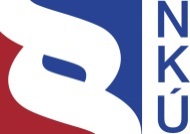 Kontrolní závěr z kontrolní akce18/14Prostředky vybírané na základě zákona ve prospěch Vojenské zdravotní pojišťovny České republikyKontrolní akce byla zařazena do plánu kontrolní činnosti Nejvyššího kontrolního úřadu 
(dále také „NKÚ“) na rok 2018 pod číslem 18/14. Kontrolní akci řídila členka NKÚ 
RNDr. Hana Pýchová, od 26. 11. 2018 řídil kontrolní akci a kontrolní závěr vypracoval člen NKÚ Ing. Jan Stárek.Cílem kontrolní akce bylo prověřit hospodaření s prostředky vybíranými na základě zákona ve prospěch Vojenské zdravotní pojišťovny České republiky a ověřit, zda zdravotní pojišťovna využívá prostředky z vybraného pojistného na veřejné zdravotní pojištění účelně, hospodárně a v souladu s právními předpisy.Kontrola byla prováděna u kontrolované osoby v době od června 2018 do února 2019. Kontrolovaným obdobím byly roky 2015–2017, v případě věcných souvislostí i období předchozí a období následující.Kontrolovaná osoba: Vojenská zdravotní pojišťovna České republiky, Praha (dále také „VoZP“).K o l e g i u m   N K Ú   na svém V. jednání, které se konalo dne 15. dubna 2019,s c h v á l i l o   usnesením č. 7/V/2019k o n t r o l n í   z á v ě r   v tomto znění: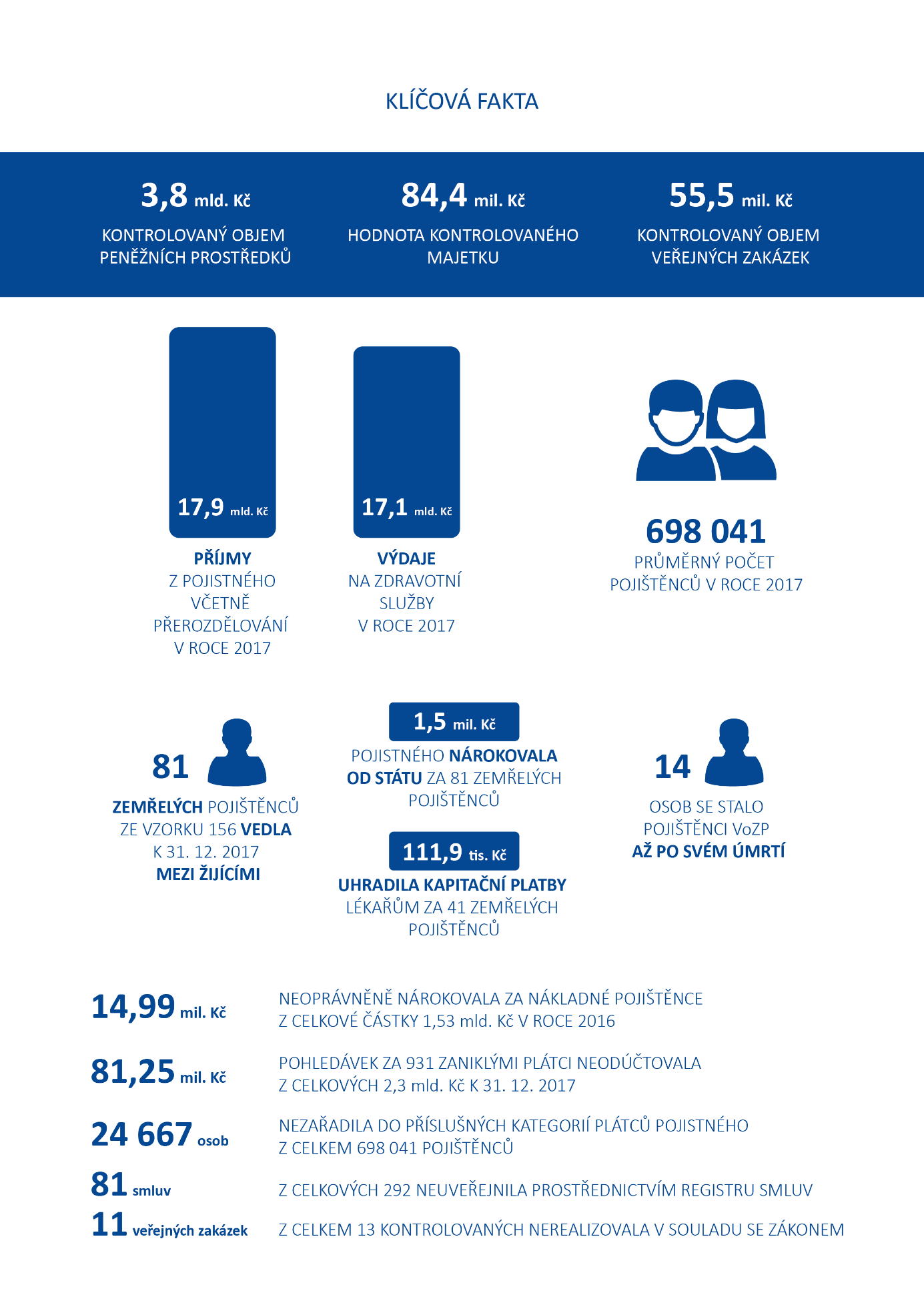 I. Shrnutí a vyhodnoceníNKÚ kontroloval hospodaření s prostředky vybíranými na základě zákona ve prospěch Vojenské zdravotní pojišťovny České republiky a ověřoval, zda zdravotní pojišťovna využívá prostředky z vybraného pojistného na veřejné zdravotní pojištění účelně, hospodárně 
a v souladu s právními předpisy.NKÚ zjistil nehospodárné a neúčelné využívání prostředků z vybraného pojistného na veřejné zdravotní pojištění. VoZP neumožnila svým pojištěncům rovný přístup k informacím při čerpání fondu prevence a nepostupovala v souladu s právními předpisy, které upravují pojistné, veřejné zakázky, účetnictví, registr smluv a vnitřní kontrolní systém. Při čerpání prostředků ze specifického fondu pro zprostředkování úhrady zdravotních služeb nedodržela VoZP smluvní podmínky dohodnuté s Ministerstvem obrany (dále také „MO“) a čerpání prostředků nebylo vždy hospodárné.Základní fond zdravotního pojištěníVoZP ve vyúčtování za rok 2016 za nákladné pojištěnce uvedla nesprávně požadavek na úhradu nákladů za nákladné pojištěnce a obdržela částku o 14 986 391 Kč vyšší, než na jakou měla nárok dle zákona o pojistném. V roce 2016 VoZP nárokovala na tyto pojištěnce celkem 1 532 759 130 Kč.Z kontrolního vzorku 156 pojištěnců narozených před rokem 1936 VoZP vedla ve svém informačním systému k 31. 12. 2017 mezi žijícími pojištěnci i 81 zemřelých osob, na které nárokovala pojistné hrazené státem ve výši 1 507 283 Kč, a za 41 z nich zaplatila kapitační platby ve výši 111 852 Kč od data úmrtí do konce roku 2017. 14 osob se stalo pojištěnci VoZP až po svém úmrtí.VoZP k datu 31. 12. 2017 evidovala 24 667 nezařazených pojištěnců v kategorii „XXX“, u kterých neměla jednoznačně identifikovanou kategorii plátce. VoZP je sama vyřadila z původní kategorie státem hrazených pojištěnců a dočasně je považovala z hlediska plateb za osoby bez zdanitelných příjmů (dále také „OBZP“), aniž by od nich obdržela oznámení, že se OBZP stali. Tato skutečnost měla vliv na výběr pojistného a na správu pohledávek. Průměrný počet pojištěnců byl 698 041 za rok 2017.VoZP předepsala v 60 případech ze 135 kontrolovaných dlužné penále rozdílné celkem o 1 327 998 Kč k jinému dni, než stanoví zákon o zdravotním pojištění. Dále VoZP předepsala dlužné pojistné nebo penále výkazem nedoplatků ve 13 případech z 96 kontrolovaných 11 zemřelým plátcům, místo aby pouze dopočetla dlužné pojistné nebo penále ke dni úmrtí. Tímto postupem si znemožnila v oprávněných případech uplatnit tyto pohledávky v řízení o dědictví, popřípadě v řízení o pozůstalosti.VoZP dlužné pojistné a penále v některých případech nevymáhala a při vymáhání dlužného pojistného, penále či pokut neprováděla správní výkon rozhodnutí.Zjištění v oblasti zdravotních služeb týkající se náležitostí zvláštních smluv, zveřejňování smluv, revizní činnosti, zdravotnických prostředků a dostupnosti zdravotních služeb jsou uvedena v části IV. tohoto kontrolního závěru.Provozní fond a fond prevenceVoZP při zadávání 11 veřejných zakázek z celkového počtu 13 kontrolovaných veřejných zakázek, které byly hrazeny z provozního fondu a fondu prevence, nepostupovala dle zákona o veřejných zakázkách, resp. zákona o zadávání veřejných zakázek zejména tím, že nakupovala služby a zboží přímo od dodavatelů.VoZP neumožnila rovný přístup k informacím cílovým skupinám pojištěnců, pro které byly určeny prostředky z preventivních zdravotnických programů fondu prevence tím, že nezveřejnila na svých internetových stránkách některé preventivní zdravotnické programy a vyplatila z nich vybrané skupině pojištěnců prostřednictvím Manažerského programu a Balíčku prevence peněžní prostředky v celkové výši 12 373 112 Kč. Postup VoZP byl diskriminační a netransparentní.VoZP neúčelně a nehospodárně vynaložila finanční prostředky z provozního fondu ve výši 406 560 Kč za dvě analýzy s nedostatečným přínosem pro VoZP. Cena těchto analýz nebyla dle zjištění NKÚ vzhledem ke kvalitě a rozsahu adekvátní a závěry analýz neobsahovaly konkrétní doporučení a řešení. Kontrolní vzorek čerpání provozního fondu byl 46 433 100 Kč.VoZP hradila z fondu prevence vitamínové přípravky pro marketingové účely, které dle zákona o pojišťovnách měla hradit z provozního fondu. VoZP neúčelně vynaložila z fondu prevence peněžní prostředky ve výši 79 199 Kč. Kontrolní vzorek čerpání fondu prevence byl 31 672 953 Kč.Fond zprostředkování úhrady zdravotních služeb – specifický fondVoZP nehospodárně uhradila doplatky spoluúčasti za léky v roce 2016 v celkové výši 2 374 748 Kč tím, že při čerpání fondu zprostředkování úhrady zdravotních služeb nedodržela smluvní podmínky dohodnuté s MO. V období 2015–2017 VoZP celkově čerpala z tohoto fondu 10 503 294 Kč; fond je tvořen z prostředků MO.ÚčetnictvíVoZP neúčtovala o vyřazení pohledávek za 931 zaniklými plátci k 31. 12. 2017 ve výši 81 249 441 Kč od výmazu plátce z obchodního rejstříku do 31. 12. 2017, ojediněle uplynulo i více než 8 let. VoZP nezaúčtovala některé účetní případy do účetních období, s nimiž časově a věcně souvisely, a neprovedla periodickou inventuru v souladu se zákonem o účetnictví. VoZP evidovala k 31. 12. 2017 pohledávky z veřejného zdravotního pojištění v celkové výši 2,31 mld. Kč.Registr smluvVoZP u 134 smluv ze všech 292 zveřejněných smluv při jejich uveřejňování nepostupovala v souladu se zákonem o registru smluv, 81 z nich nelze považovat za uveřejněné prostřednictvím registru smluv. Hodnota plnění u kontrolního vzorku 18 smluv, které byly zrušeny od počátku45, byla 6 207 742 Kč. Vnitřní kontrolní systémVoZP neprovedla v mnoha případech souvisejících s výše uvedenými oblastmi důslednou řídicí kontrolu a nezajistila prověření podkladů připravovaných operací 
a neprováděla důsledně předběžnou řídicí kontrolu podle zákona o finanční kontrole. Vnitřní kontrolní systém nebyl v některých případech funkční.II. Informace o kontrolované oblastiVojenská zdravotní pojišťovna České republiky byla zřízena rozhodnutím Ministerstva práce a sociálních věcí ČR ze dne 18. 12. 1992, č. j. 23-31062/92-14, podle zákona č. 280/1992 Sb., o resortních, oborových, podnikových a dalších zdravotních pojišťovnách, ke dni 18. prosince 1992.VoZP provádí veřejné zdravotní pojištění vojáků v činné službě, žáků vojenských škol a pojištěnců, kteří jsou u ní zaregistrováni. VoZP hospodaří s vlastním majetkem a s majetkem jí svěřeným. Zaměření zdravotní politiky se týká provádění veřejného zdravotního pojištění dle platných právních předpisů. Základním cílem zdravotní politiky je úhrada poskytovatelům zdravotních služeb včetně náhrady nákladů českým pojištěncům za čerpané zdravotní služby v zahraničí.Založení, vznik a působnost VoZP a rozsah její činnosti, organizační strukturu, postavení správní a dozorčí rady a ostatních orgánů upravuje statut. Orgány VoZP jsou správní rada, dozorčí rada a ředitel. Základními organizačními složkami jsou ústředí, pobočky a jednatelství. Pobočky a jednatelství vykonávají činnost jménem pojišťovny. VoZP má sedm poboček se sídlem v Ústí nad Labem, Olomouci, Brně, Hradci Králové, Českých Budějovicích, Praze a Plzni. Činnosti jednotlivých oddělení specifikuje organizační řád.VoZP je veřejným zadavatelem dle zákona o veřejných zakázkách, resp. dle zákona o zadávání veřejných zakázek.VoZP tvořila a spravovala devět fondů, z toho dva specifické fondy určené pro úhradu zdravotní péče hrazené MO. Jednalo se o:základní fond zdravotního pojištění, rezervní fond, provozní fond, sociální fond,fond prevence,fond investičního majetku,fond reprodukce investičního majetku,fond zprostředkování úhrady zdravotních služeb,fond pro úhradu preventivní péče.Stěžejními činnostmi zdravotní pojišťovny jsou výběr pojistného na veřejné zdravotní pojištění, správa svěřených prostředků a financování zdravotních služeb hrazených z veřejného zdravotního pojištění.Veškeré vybrané pojistné je příjmem základního fondu zdravotního pojištění a podléhá přerozdělování. Sledované údaje o hospodaření VoZP vypovídají, že příjmy z pojistného (98 % v roce 2015, 97 % v roce 2016 a 95 % v roce 2017) byly použity na úhradu vykázaných zdravotních služeb.Vývoj vybraných ukazatelů VoZP v letech 2015–2017 je uveden v následující tabulce.Tabulka č. 1: Přehled vybraných ukazatelů Zdroj: výroční zprávy za roky 2015, 2016 a 2017, obratové předvahy za 1-12/2015, 1-12/2016, 1-12/2017.* ZFZP – základní fond zdravotního pojištění.Tvorba i čerpání základního fondu zdravotního pojištění v kontrolovaném období rostly.Průměrný počet zaměstnanců v letech 2015–2017 vzrostl z 394 osob na 411 osob, 
tj. o 17 osob, což představuje 4,3 %. Průměrný počet pojištěnců v tomto období klesl ze 708 402 osob v roce 2015 na 698 041 osob v roce 2017, tj. o 10 361 osob, což představuje 1,5 %. Současně klesal i průměrný počet pojištěnců, za které je plátcem pojistného stát, a to z 389 014 v roce 2015 na 372 501 v roce 2017, tj. o 16 513 osob, což představuje 4,2 %.Průměrné náklady na zdravotní služby v přepočtu na jednoho pojištěnce v kontrolovaném období stále rostly, konkrétně z 21 415 Kč v roce 2015 na 22 836 Kč v roce 2016 (tj. o 1 421 Kč, což představuje 6,6 %). V roce 2017 vzrostly na 25 003 Kč (tj. o 2 167 Kč více než v roce 2016, což představuje 9,5 %).V roce 2015 dosáhly náklady na zdravotní služby celkové výše 15 170 498 tis. Kč. Největší objem z celkových nákladů na zdravotní služby za rok 2015 tvořily náklady na segment ústavních služeb ve výši 51,3 %. Na těchto nákladech se podílely nemocnice 90,4 %. Z celkových nákladů na zdravotní služby za rok 2015 tvořily náklady na ambulantní služby 28,0 %. Z toho představovaly zejména specializované ambulantní služby 33,1 %, služby praktických lékařů 21,9 %, stomatologické služby 16,7 %, diagnostické zdravotní služby 13,9 %, gynekologické služby 5,0 %.Náklady na léky činily 14,2 % a na zdravotnické prostředky 2,7 % z celkových nákladů na zdravotní služby.V roce 2016 dosáhly náklady na zdravotní služby celkové výše 15 991 599 tis. Kč, což oproti roku 2015 představovalo zvýšení o 5,4 %, tj. o 821 101 tis. Kč. Největší objem z celkových nákladů na zdravotní služby za rok 2016 tvořily náklady na segment ústavních služeb ve výši 48,9 %. Na těchto nákladech se podílely nemocnice 89,8 %.Z celkových nákladů na zdravotní služby za rok 2016 tvořily náklady na ambulantní služby 31 %. Z toho představovaly zejména specializované ambulantní služby 37,1 %, služby praktických lékařů 19,0 %, stomatologické služby 14,7 %, diagnostické zdravotní služby 13,7 %, gynekologické služby 5,5 %.Náklady na léky činily 13,5 % a na zdravotnické prostředky 2,8 % z celkových nákladů na zdravotní služby.V roce 2017 dosáhly náklady na zdravotní služby celkové výše 17 452 788 tis. Kč, což oproti roku 2016 představovalo zvýšení o 9,1 %, tj. o 1 461 189 tis. Kč. Největší objem z celkových nákladů na zdravotní služby za rok 2017 tvořily náklady na segment ústavních služeb ve výši 52,9 %. Na těchto nákladech se podílely nemocnice 90,7 %.Z celkových nákladů na zdravotní služby za rok 2017 tvořily náklady na ambulantní služby 28,2 %. Z toho představovaly specializované ambulantní služby 34,9 %, služby praktických lékařů 19,9 %, stomatologické služby 15,1 %, diagnostické zdravotní služby 15,2 %, gynekologické služby 5,0 %.Náklady na léky činily 12,8 % a na zdravotnické prostředky 2,7 % z celkových nákladů na zdravotní služby.III. Rozsah kontrolyCílem kontrolní akce bylo prověřit hospodaření s prostředky vybíranými na základě zákona ve prospěch Vojenské zdravotní pojišťovny České republiky a ověřit, zda zdravotní pojišťovna využívá prostředky z vybraného pojistného na veřejné zdravotní pojištění účelně, hospodárně a v souladu s právními předpisy.Předmětem kontrolní akce bylo zjistit, zda VoZP využívala prostředky z vybraného pojistného na veřejné zdravotní pojištění účelně, hospodárně a v souladu s právními předpisy a zda:postupovala při tvorbě a čerpání základního fondu zdravotního pojištění účelně, hospodárně a v souladu s právními předpisy;postupovala při tvorbě a čerpání provozního fondu účelně, hospodárně a v souladu s právními předpisy;postupovala při tvorbě a čerpání fondu prevence účelně, hospodárně a v souladu s právními předpisy;postupovala při tvorbě a čerpání specifického fondu hospodárně a v souladu s právními předpisy;nakládala s majetkem v souladu s právními předpisy;postupovala v souladu se zákonem o účetnictví;nastavila a udržovala vnitřní kontrolní systém v souladu se zákonem o finanční kontrole;postupovala při zadávacích řízeních v souladu s právními předpisy;uveřejňovala smlouvy prostřednictvím registru smluv v souladu s právními předpisy.Kontrolovaným obdobím byly roky 2015–2017, v případě věcných souvislostí i období předchozí a období následující.Kontrolovaný objem:peněžních prostředků činil 3 795 543 506 Kč,majetku činil 84 423 298 Kč, souvisejících veřejných zakázek činil 55 452 214 Kč.Pozn.: 	Právní předpisy uvedené v tomto kontrolním závěru jsou aplikovány ve znění účinném pro kontrolované období.IV. Podrobné skutečnosti zjištěné kontrolouZákladní fond zdravotního pojištění – pojistné na veřejné zdravotní pojištění1.1 VoZP uvedla ve vyúčtování za rok 2016 nesprávně požadavek na úhradu nákladů za nákladné pojištěnce a obdržela částku o 14 986 391 Kč vyšší, než na jakou měla nárok dle zákona o pojistném1. VoZP před schválením příjmů za své nákladné pojištěnce v roce 2016 neprovedla důslednou řídicí kontrolu při přípravě této operace.1.2 VoZP tím, že neprováděla důsledně kontrolu, nevedla v informačním systému relevantní informace o svých pojištěncích. NKÚ vybral ke kontrole vzorek 156 pojištěnců VoZP narozených před rokem 1936, které vedla ve svém informačním systému k 31. 12. 2017 jako žijící. 50 pojištěnců ze vzorku bylo dle předložené sestavy VoZP nejstarších a byl u nich vykázán jen minimální počet zdravotních výkonů v roce 2017; u 106 pojištěnců ze vzorku měla VoZP uveden výkon spojený s úmrtím pacienta. NKÚ zjistil, že v předložené sestavě vedla 49 žijících pojištěnců oprávněně, dále vedla oprávněně 25 pojištěnců, kteří zemřeli až v roce 2018. Jeden pojištěnec z kontrolního vzorku byl cizinec, proto nebylo možné dále ověřit jeho osobní údaje. VoZP vedla mezi žijícími i 81 pojištěnců, kteří zemřeli do 31. 12. 2017. NKÚ získal informace ke kontrolnímu vzorku 156 pojištěnců vedené v agendovém informačním systému evidence obyvatel od Ministerstva vnitra. VoZP u 81 pojištěnců, za které je plátcem pojistného stát, sama v průběhu kontrolní akce – avšak až na základě upozornění NKÚ – zjistila a doplnila datum jejich úmrtí. VoZP nárokovala pojistné za 81 zemřelých osob až do výše 1 507 283 Kč za období od měsíce následujícího po datu úmrtí do 31. 12. 2017. Navíc uhradila praktickým lékařům kapitační platby za 41 zemřelých pojištěnců od roku následujícího po datu úmrtí do 31. 12. 2017, což představuje částku 111 852 Kč. V jednom případě VoZP začala platit praktickému lékaři kapitační platbu minimálně ve výši 5 794 Kč za osobu, která se stala pojištěncem VoZP až po datu úmrtí.Celkem 14 osob z 81 zemřelých se stalo pojištěnci VoZP až po svém úmrtí. Vzhledem k lhůtě, která uplynula od data podání žádosti do data, kdy se žadatel stal pojištěncem VoZP, a dále vzhledem k věku nových pojištěnců bylo vysoce pravděpodobné, že v některých údajích mohla nastat změna. Při důsledně prováděné kontrole VoZP k datu vzniku pojistného vztahu by za tyto pojištěnce VoZP nenárokovala pojistné a neplatila kapitační platby.U pěti z 49 žijících pojištěnců NKÚ zjistil, že VoZP u nich vede údaj o zdravotních výkonech, které souvisejí s úmrtím pacienta.VoZP získala majetkový prospěch plněním bez právního důvodu až do výše 1 507 283 Kč od státu z pojistného za 81 pojištěnců, za které je plátcem pojistného stát, a to za období od jejich úmrtí do 31. 12. 2017. VoZP se bezdůvodně obohatila, ačkoliv datum úmrtí sama mohla zjistit a v průběhu kontrolní akce NKÚ zjistila. VoZP tím, že před schválením příjmů za své státem hrazené pojištěnce v letech 2003–2018 neprovedla důslednou řídicí kontrolu při přípravě těchto operací, neměla nastavený vnitřní kontrolní systém funkční.Současně VoZP neprovedla důsledně řídicí kontrolu připravovaných operací, neboť uhradila praktickým lékařům kapitační platby za 41 zemřelých pojištěnců minimálně za období 
2015–2017, což představuje částku 111 852 Kč. VoZP neměla funkční vnitřní kontrolní systém. Úhrada těchto kapitačních plateb nebyla hospodárná.1.3K datu 31. 12. 2017 měla VoZP 24 667 nezařazených pojištěnců s označením „XXX“. VoZP vyřadila pojištěnce z kategorie státem hrazených nezaopatřených dětí, aniž by nastal důvod ke změně kategorie. VoZP tím, že přeřadila některé pojištěnce do kategorie nezařazených pojištěnců označených „XXX“, aniž by od nich obdržela oznámení, že se stali OBZP, snížila příjem pojistného od státu a zároveň zvýšila pohledávky za těmito pojištěnci, a to minimálně do doby ověření správné kategorizace pojištěnce. V těchto případech se jednalo o nedostatek ve výběru pojistného na veřejné zdravotní pojištění a správě pohledávek. Počet kontrol, při kterých by VoZP ověřila kategorii plátce u pojištěnců „XXX“, se v období 2015–2017 snižoval. V případě nesplnění oznamovací povinnosti pojištěnci nevyužila VoZP možnost udělit pokutu. Takový postup VoZP nelze považovat za hospodárný. 1.4VoZP nepostupovala v souladu se zákonem o zdravotním pojištění4 tím, že v 60 případech předepsala dlužné penále k jinému dni, který nevycházel z kontroly provedené zdravotní pojišťovnou. Rozdílné penále bylo NKÚ vyčísleno za období od data provedení kontroly do data vydání výkazu nedoplatků ve výši 1 327 998 Kč. U 11 zemřelých plátců pojistného neprovedla VoZP bez zbytečného odkladu kontrolu plátce pojistného a dopočet dlužného pojistného a penále ke dni úmrtí a použila výkaz nedoplatků k předpisu úhrady dlužného pojistného ve výši 378 902 Kč a penále ve výši 423 806 Kč, ačkoliv již plátce pojistného zemřel. Vystavené výkazy nedoplatků nebylo možné použít, protože dlužníci zemřeli a výkazy nedoplatků nebylo komu doručit. Tímto postupem si znemožnila v oprávněných případech uplatnit tyto pohledávky v řízení o dědictví, eventuálně v řízení o pozůstalosti. 1.5VoZP nevymáhala zaplacení dlužného pojistného a penále v souladu se zákonem o zdravotním pojištění tím, že ve dvou případech nevymáhala dlužné pojistné ve výši 118 499 Kč a penále ve výši 143 389 Kč, které předepsala k úhradě výkazem nedoplatků, dále vůči 16 plátcům pojistného nezahájila kroky vedoucí k vyměření pojistného a penále včas, přispěla ke vzniku stavu prekluze práva pohledávky předepsat po uplynutí pětileté prekluzivní lhůty ve výši 2 623 137 Kč. Praxe VoZP při vymáhání pohledávek byla v rozporu se zákonnou úpravou a judikaturou Ústavního soudu ČR tím, že VoZP nevymáhala v žádném případě (ani u bagatelních peněžitých plnění) dlužné pojistné včetně penále a pokut správním výkonem rozhodnutí (správní exekucí). Správní exekuce přikázáním pohledávky z účtu banky nebo srážkou ze mzdy je účinným nástrojem pro vymáhání pohledávek, VoZP navíc disponuje vlastním aparátem a má ze zákona pravomoc exekuce provádět. Zákonné provádění správního výkonu rozhodnutí samotnou VoZP, vzhledem k jejímu postavení exekučního orgánu, je rychlejším, účinnějším a efektivnějším nástrojem pro vymáhání dluhů na pojistném na veřejné zdravotní pojištění včetně penále a pokut.1.6VoZP uzavřela zvláštní smlouvy včetně dodatků s osmi nemocnicemi se statuty centra vysoce specializované péče v letech 2015–2017. Ve smlouvách nebyla v 21 případech uvedena pracoviště zdravotnického zařízení poskytovatele zdravotní péče nebo název léčivého přípravku, přestože je to stanoveno zákonem.VoZP tím, že nezveřejnila přílohy, ze kterých vyplývá výše úhrady za zdravotní služby nebo rozsah poskytovaných hrazených zdravotních služeb a které jsou nedílnou součástí smluv uzavřených s vybranými deseti zdravotnickými zařízeními poskytujícími lázeňskou péči, nepostupovala dle zákona o zdravotním pojištění.Počet fyzických revizí prováděných revizními lékaři v letech 2015–2017 v místě poskytovatele zdravotních služeb se výrazně lišil mezi jednotlivými pobočkami VoZP. Počet provedených fyzických revizí v místě poskytovatele zdravotních služeb u kontrolovaných poboček se pohyboval v řádu setin procenta ve vztahu k celkovému počtu smluvních poskytovatelů zdravotních služeb. Nejvyšší zjištěný nedostatek u kontrolovaných poboček byl ve výši 
1 373 Kč. Revizní lékaři se však nezabývají pouze prováděním kontrol, ale i schvalovací a posuzovací činností. Významné finanční dopady mají kontroly Diagnosis Related Groups.VoZP nepřefakturovala zapůjčené zdravotnické prostředky v zůstatkové hodnotě 15 435 Kč k 31. 12. 2015, 97 207 Kč k 31. 12. 2016, 290 450 Kč k 31. 12. 2017 jiným zdravotním pojišťovnám a neúčtovala o těchto skutečnostech do období, s nimiž tyto skutečnosti časově souvisely, čímž postupovala v rozporu se zákonem o účetnictví a současně snížila v těchto letech tvorbu ZFZP. Takový postup nelze považovat za hospodárný.VoZP měla k 31. 12. 2018 zajištěnu místní dostupnost lékařů pro dospělé, lékařů pro děti 
a dorost, gynekologů a stomatologů pro své pojištěnce. Rozložení těchto smluvních poskytovatelů zdravotních služeb se lišilo dle lokality, největší pokrytí těmito odbornostmi bylo v Moravskoslezském kraji a nejmenší v Jihočeském kraji. Rozdíl v počtu pojištěnců na jednoho praktického lékaře mezi těmito dvěma kraji dosáhl desetinásobku, na jednoho praktického lékaře pro děti a dorost dosáhl dvanáctinásobku, na jednoho gynekologa dosáhl téměř jedenáctinásobku a na jednoho stomatologa sedminásobku. Přehled se všemi údaji je uveden v příloze č. 1 tohoto kontrolního závěru.Provozní fond a fond prevence2.1VoZP nepřipustila soutěžní prostředí a zbavila se možnosti získání výhodnější nabídky na poskytnutí služeb a zboží tím, že je nakoupila přímo od dodavatelů. Jednalo se o nadlimitní veřejnou zakázku na činnost k získávání nových pojištěnců a podlimitní veřejnou zakázku na poskytnutí právních služeb. VoZP porušila zásady transparentnosti, rovného zacházení a zákazu diskriminace u sedmi veřejných zakázek malého rozsahu, protože neprovedla průzkum trhu za účelem výběru dodavatele. VoZP porušila zásadu transparentnosti u veřejné zakázky malého rozsahu na zabezpečení ostrahy, protože hodnocení nabídek neprovedl stanovený počet hodnotitelů.VoZP uzavřela smlouvu o dílo související s podlimitní veřejnou zakázkou na digitalizaci smluv po zákonem stanovené lhůtě.2.2VoZP postupovala netransparentně a diskriminačně při čerpání peněžních prostředků z fondu prevence. Podmínky čerpání jednotlivých preventivních zdravotnických programů fondu prevence (dále také „FP“) uvedené ve zdravotně pojistných plánech na roky 2015, 2016 a 2017 neodpovídají údajům zveřejňovaným VoZP na internetových stránkách, v těchto letech nebyly na internetových stránkách uváděny všechny programy FP. Cílové skupiny pojištěnců tak neměly rovný přístup k informacím o možnostech čerpání FP. V roce 2015, 2016 a 2017 se to týkalo Manažerského programu a Balíčku prevence. VoZP tím, že nezveřejnila na svých internetových stránkách Manažerský program, znemožnila rovné podmínky pro vstup do programu cílové skupině pojištěnců, pro které byl určen. Podmínky čerpání Manažerského programu měli k dispozici prostřednictvím smlouvy o vzájemné spolupráci pouze předem vybraní pojištěnci dle rozhodnutí generálního ředitele VoZP či ředitelů poboček VoZP. Tím, že VoZP nastavila systém poskytování prostředků z FP na Manažerský program pouze pro vybrané jedince z cílové skupiny pojištěnců, stal se tak netransparentním a diskriminačním vůči ostatním pojištěncům, kteří splňovali podmínky tohoto programu. VoZP tím, že neprovedla důslednou řídicí kontrolu při přípravě této operace a vyplatila peněžní prostředky z FP na Manažerský program v letech 2015–2017 ve výši 1 096 632 Kč pouze vybraným jedincům z cílové skupiny pojištěnců, neměla nastavený vnitřní kontrolní systém17 funkční. VoZP vyplatila z tohoto programu od roku 2004 do roku 2017 celkem 8 902 592 Kč.VoZP nevyhlásila zdravotnický program FP Balíček prevence v letech 2015–2017 na svých internetových stránkách a neinformovala o možnosti čerpání finančních prostředků 
z tohoto programu. Program Balíček prevence tedy nebyl zveřejněn transparentním a nediskriminačním způsobem. Cílová skupina pojištěnců VoZP neměla rovný přístup k informacím o podmínkách čerpání tohoto programu FP. Jednalo se o čerpání FP prostřednictvím smlouvy o spolupráci se svazem a smlouvy s jedním zaměstnavatelem pojištěnců VoZP.Vybraní pojištěnci VoZP, kteří byli zároveň členy svazu, byli dle uzavřených smluv zařazeni do zdravotního programu Rekondičně rehabilitační pobyty na základě výběru provedeného svazem. Dle smlouvy o spolupráci zařazuje svaz své členy do tohoto programu dle svých podmínek a potřeb, které nebyly podrobněji upraveny ani nebyly žádným způsobem zveřejněny a nebyly známy ani VoZP. Tím nebyl zajištěn rovný a nediskriminační přístup k čerpání peněžních prostředků z tohoto programu pro cílovou skupinu pojištěnců VoZP. Čerpání programu nelze považovat za transparentní.Postup VoZP byl při čerpání Balíčku prevence prostřednictvím smlouvy uzavřené s jedním zaměstnavatelem pojištěnců VoZP diskriminační a netransparentní tím, že VoZP nezveřejnila tento program ve zdravotně pojistných plánech ani na internetových stránkách. V důsledku toho nebyl zajištěn rovný přístup všem pojištěncům VoZP, příspěvek byl poskytnut pouze za splnění diskriminační podmínky, že pojištěnec VoZP musí být současně zaměstnancem daného zaměstnavatele. VoZP tím, že neprovedla důslednou řídicí kontrolu při přípravě této operace a že nedodržela stanovenou podmínku použití finančních prostředků z FP na Balíček prevence za období 
2015–2017 v celkové výši 3 470 520 Kč především pro vojáky Armády České republiky působící v zahraničních misích, neměla nastavený vnitřní kontrolní systém17 funkční. Dle zákona o finanční kontrole se vedoucím orgánu veřejné správy rozumí osoba nebo orgán oprávněný jednat jménem státu. V případě VoZP je dle statutu tímto orgánem generální ředitel VoZP. Vedoucí orgánu veřejné správy nepostupoval v souladu se zákonem o finanční kontrole tím, že neudržoval vnitřní kontrolní systém a nezajistil využívání veřejných prostředků z preventivního programu Balíček prevence dle stanovených podmínek. 2.3VoZP tím, že neprovedla důsledně řídicí kontrolu připravovaných operací a v roce 2015 vynaložila 406 560 Kč včetně DPH za analýzy, které neměly dle zjištění NKÚ dostatečnou kvalitativní úroveň, nebyly pro VoZP dostatečným přínosem a jejich cena nebyla vzhledem ke kvalitě a rozsahu adekvátní, neměla nastavený vnitřní kontrolní systém17 funkční. Vedoucí orgánu veřejné správy nepostupoval v souladu se zákonem o finanční kontrole32 tím, že neudržoval vnitřní kontrolní systém a nezajistil hospodárné a účelné využívání veřejných prostředků provozního fondu. Vzhledem k obsahu a rozsahu zpracovaných analýz nelze výdaje vynaložené na jejich zpracování považovat za hospodárné.Analýza čerpání provozního fondu a fondu reprodukce majetku v hodnotě 232 320 Kč včetně DPH se skládala pouze z veřejně dostupných informací nebo informací z účetnictví VoZP či jiných zdravotních pojišťoven a neobsahovala žádnou přidanou hodnotu (odborné doporučení), nepřinesla zásadní nové poznatky pro VoZP a předložený metodický pokyn, který byl součástí poradenství, nebyl k datu 20. 11. 2018 oficiálně schválen. Žádná opatření VoZP na základě této analýzy v letech 2015–2017 nepřijala. Analýza vývoje nákladů na výpočetní techniku (IT) a analýza vývoje bilance základního fondu zdravotní péče v hodnotě 174 240 Kč včetně DPH se skládala především z veřejně dostupných informací, informací z účetnictví VoZP a jiných zdravotních pojišťoven a rozhovorů se zaměstnanci. Neobsahovala dle zjištění NKÚ žádnou přidanou hodnotu, nepřinesla nové poznatky pro VoZP ani konkrétní doporučení či jiná řešení. Související doporučení uvedená v analýze měla pouze obecný charakter a nepřinesla VoZP novou informaci.2.4VoZP použila peněžní prostředky z fondu prevence na marketingové služby, které měly být hrazeny z provozního fondu VoZP, nikoliv z fondu prevence. VoZP nepostupovala podle zákona o pojišťovnách tím, že použila 200 ks zdravotních balíčků v celkové částce 44 199 Kč a 1 000 ks vitamínových přípravků v celkové částce 35 000 Kč pro marketingové účely, nikoliv na zdravotní služby, u nichž je prokazatelný preventivní, diagnostický nebo léčebný efekt 
a které jsou poskytovány pojištěncům v souvislosti s jejich existujícím nebo hrozícím onemocněním. Fond zprostředkování úhrady zdravotních služeb – specifický fondVoZP tím, že neprovedla důslednou řídicí kontrolu při přípravě úhrad doplatků spoluúčasti za léky a prostředky zdravotnické techniky hrazené z kapitoly Ministerstva obrany prostřednictvím VoZP a že neověřila nezbytně nutné smluvní podmínky pro vznik nároku na doplatek spoluúčasti z fondu zprostředkování úhrady zdravotních služeb (dále také „FZÚZS“), neměla nastavený vnitřní kontrolní systém17 funkční. Výše úhrad spoluúčasti vyplacených neresortním zařízením, aniž by VoZP smluvní podmínky s MO před uhrazením závazku z FZÚZS neresortním poskytovatelům zdravotních služeb ověřila, činila v letech 2015–2017 celkem 10 503 294 Kč. Za rok 2016 VoZP takto uhradila vybraným 10 poskytovatelům lékárenských služeb 2 374 748 Kč. VoZP tak nepostupovala podle zákona o finanční kontrole32 tím, že vedoucí orgánu veřejné správy neudržoval vnitřní kontrolní systém a nezajistil hospodárné využívání veřejných prostředků.ÚčetnictvíVoZP nepostupovala podle zákona o účetnictví28 tím, že neúčtovala o vyřazení pohledávek:k 31. 12. 2015 minimálně ve výši 19 631 539 Kč (hodnota brutto) za zaniklými plátci v účetním období, kdy došlo k výmazu těchto plátců pojistného z obchodního rejstříku. Doba, která uplynula od výmazu plátce z obchodního rejstříku do 31. 12. 2015, byla více než 6 let;k 31. 12. 2016 minimálně ve výši 37 982 913 Kč (hodnota brutto) za zaniklými plátci v účetním období, kdy došlo k výmazu těchto plátců pojistného z obchodního rejstříku. Doba, která uplynula od výmazu plátce z obchodního rejstříku do 31. 12. 2016, byla více než 7 let;k 31. 12. 2017 minimálně ve výši 81 249 441 Kč (hodnota brutto) za zaniklými plátci v účetním období, kdy došlo k výmazu těchto plátců pojistného z obchodního rejstříku. Doba, která uplynula od výmazu plátce z obchodního rejstříku do 31. 12. 2017, byla více než 8 let.O vyřazení pohledávek neúčtovala VoZP do období, s nimiž tyto skutečnosti věcně a časově souvisely. VoZP současně nepostupovala dle zákona o účetnictví tím, že při dokladové inventuře pohledávek nezjistila skutečný stav majetku.VoZP nepostupovala dle zákona o účetnictví28 tím, že nezaúčtovala náklady na vedení registru pojištěnců do účetního období, s nímž časově a věcně souvisely, a zároveň neúčtovala o dohadných položkách pasivních.VoZP do účetního období 2015 zaúčtovala náklady na vedení centrálního registru pojištěnců (dále také „CRP“) pouze za 1.–3. čtvrtletí roku 2015. Za 4. čtvrtletí roku 2015 VoZP nezaúčtovala čerpání provozního fondu ve výši 776 195 Kč.VoZP nezaúčtovala do čerpání provozního fondu v účetním období 2016 částku za vedení CRP a kapitačního centra (dále také „KC“) za 4. čtvrtletí roku 2016 ve výši 896 434 Kč, ale za 4. čtvrtletí roku 2015 ve výši 776 195 Kč. Zaúčtovala tak čerpání provozního fondu roku 2016 nižší o 120 239 Kč.VoZP nezaúčtovala do čerpání provozního fondu v účetním období 2017 částku za vedení CRP a KC za 4. čtvrtletí roku 2017 ve výši 759 228 Kč, ale za 4. čtvrtletí roku 2016 ve výši 896 434 Kč. Zaúčtovala tak čerpání provozního fondu roku 2017 vyšší o 137 206 Kč.VoZP tím, že nepřefakturovala zapůjčené zdravotnické prostředky v zůstatkové hodnotě 15 434 Kč k 31. 12. 2015, 97 207 Kč k 31. 12. 2016, 290 450 Kč k 31. 12. 2017 jiným zdravotním pojišťovnám a neúčtovala o těchto skutečnostech do období, s nimiž tyto skutečnosti časově souvisely, nepostupovala dle zákona o účetnictví28 a současně snížila v těchto letech tvorbu základního fondu zdravotního pojištění. Takový postup nelze považovat za hospodárný. Protože VoZP evidovala zdravotnické prostředky nadále ve svém informačním systému, nevedla skutečnou evidenci zapůjčených zdravotnických prostředků.VoZP v 11 případech nepostupovala dle zákona o účetnictví28 tím, že neúčtovala do období, s nimiž tyto účetní případy časově a věcně souvisely:v roce 2015 zaúčtovala čerpání FP v celkové výši 9 800 Kč, ačkoliv se plnění uskutečnilo v roce 2014;v roce 2016 zaúčtovala čerpání FP v celkové výši 11 800 Kč, ačkoliv se plnění uskutečnilo v roce 2015;v roce 2017 zaúčtovala čerpání FP v celkové výši 16 700 Kč, ačkoliv se plnění uskutečnilo v roce 2016.VoZP nepostupovala dle zákona o účetnictví tím, že ukončila periodickou inventuru více než dva měsíce po rozvahovém dni k 31. 12. 2015 u tří analytických účtů, k 31. 12. 2016 u šesti analytických účtů a k 31. 12. 2017 u 19 analytických účtů.VoZP nepostupovala dle zákona o účetnictví a jeho prováděcí vyhlášky o inventarizaci tím, že inventurní soupisy neobsahovaly všechny náležitosti dané právními předpisy (identifikační číslo vybrané účetní jednotky, seznam příloh, uvedení okamžiku připojení podpisového záznamu, podpisy oprávněné osoby).VoZP nepostupovala dle vyhlášky o inventarizaci tím, že v letech 2015, 2016 a 2017 nesestavovala celkovou inventarizační zprávu, která by shrnovala všechny podstatné skutečnosti o všech provedených inventurách, včetně seznamu všech inventurních soupisů, dodatečných inventurních soupisů, inventurních zápisů a inventurních závěrů, a informace o všech inventarizačních rozdílech a zúčtovatelných rozdílech.VoZP nepostupovala dle zákona o finanční kontrole, když v letech 2015–2017 u 40 faktur neprovedla předběžnou řídicí kontrolu a nevyhotovila průvodku vzniku závazků, která je písemným záznamem o provedení předběžné řídicí kontroly, a u 45 faktur vyhotovila průvodku vzniku závazků až po vzniku závazku.Registr smluvVoZP nepostupovala dle zákona o registru smluv tím, že uveřejnila 53 smluv prostřednictvím registru smluv po více než 30 dnech od jejich uzavření.VoZP nepostupovala dle zákona o registru smluv tím, že:uveřejněné elektronické obrazy textového obsahu 10 smluv neodpovídaly původnímu textovému obsahu těchto smluv, tj. nebyla v nich uvedena data uzavření smluv. Současně pět z nich neuveřejnila se všemi zákonem stanovenými metadaty (cena, resp. hodnota předmětu smlouvy). Tím, že smlouvy nebyly uveřejněny dle zákona o registru smluv43, nelze je považovat za uveřejněné prostřednictvím registru smluv;neuveřejnila za období od 1. 7. 2017 do 31. 12. 2017 celkem 70 uzavřených smluv, protože jejich uveřejněný elektronický textový obsah neodpovídal původnímu textovému obsahu těchto smluv. Tyto smlouvy se nepovažují za uveřejněné prostřednictvím registru smluv a byly zrušeny od počátku. Na vzorku 17 smluv ze 70 smluv uveřejněných v rozporu se zákonem o registru smluv43, které byly zrušeny od počátku, NKÚ zjistil, že hodnota těchto smluv byla 6 190 843 Kč bez DPH; plněním těchto smluv se VoZP bezdůvodně obohatila.Za období od 1. 1. 2018 NKÚ kontroloval dvě smlouvy a zjistil, že VoZP porušila zákon o registru smluv42 tím, že dodatek k jedné ze smluv uveřejnila prostřednictvím registru smluv ve lhůtě delší než tři měsíce, tudíž tento dodatek byl ve smyslu zákona o registru smluv zrušen od počátku. Hodnota plnění na základě tohoto dodatku byla 16 899 Kč k 12. 12. 2018; plněním tohoto dodatku se VoZP bezdůvodně obohatila.Vnitřní kontrolní systémVoZP měla vnitřním předpisem nastavený vnitřní kontrolní systém, který nebyl v některých případech funkční a nebyl udržován. Např. VoZP neprovedla v mnoha případech důslednou řídicí kontrolu a nezajistila prověření podkladů připravovaných operací a neprováděla důslednou předběžnou řídicí kontrolu. K porušení zákona o finanční kontrole došlo ve výše uvedených oblastech týkajících se nárokování úhrady nákladných pojištěnců, vedení správných údajů o pojištěncích, ověření splnění podmínek před čerpáním programů fondu prevence, ověření kvality objednaných analýz uhrazených z provozního fondu, ověření podmínek plnění při úhradách doplatků spoluúčasti za léky a zdravotnické prostředky hrazené z kapitoly MO prostřednictvím specifického fondu VoZP. Vnitřní kontrolní systém nebyl funkční ani v případech, kdy VoZP u některých faktur hrazených z provozního fondu a fondu prevence nevyhotovila průvodku vzniku závazku nebo ji vyhotovila pozdě.Seznam zkratekCRP		centrální registr pojištěncůČR		Česká republikaDPH		daň z přidané hodnotyDRG		Diagnosis Related Groups FP 		fond prevenceFZÚZS		fond zprostředkování úhrady zdravotních služebKC		kapitační centrumMO		Ministerstvo obranyNKÚ		Nejvyšší kontrolní úřadOBZP		osoba bez zdanitelných příjmůÚS		Ústavní soud VoZP 		Vojenská zdravotní pojišťovna České republikyZFZP		základní fond zdravotního pojištěníPříloha č. 1Počet pojištěnců VoZP na jednoho lékaře dle segmentu a krajů k 31. 12. 2018Zdroj: odpověď VoZP na dotaz NKÚ.201520162017Tvorba ZFZP* (v tis. Kč)16 284 93916 931 69819 299 528Čerpání ZFZP* (v tis. Kč)16 331 00917 177 12118 874 759Průměrný počet zaměstnanců394398411Příjmy z pojistného včetně přerozdělování (v tis. Kč)15 391 52516 032 88217 895 105Výdaje na zdravotní služby (v tis. Kč)15 150 53415 582 97917 051 950Průměrný počet pojištěnců708 402700 285698 041     z toho průměrný počet státem hrazených pojištěnců389 014378 522372 501Náklady na zdravotní služby (v tis. Kč)15 170 49815 991 59917 452 788Průměrné náklady na zdravotní služby na 1 pojištěnce (v Kč)21 41522 83625 003Tvorba provozního fondu (v tis. Kč)476 778362 081452 834Čerpání provozního fondu (v tis. Kč)397 686388 858429 270Výdaje z provozního fondu (v tis. Kč)352 325407 296425 670Tvorba fondu prevence (v tis. Kč)77 05070 00065 000Čerpání fondu prevence (v tis. Kč)54 55365 83673 317Tvorba fondu zprostředkování úhrady zdravotních služeb (v tis. Kč)4 5036 5014 000Čerpání fondu zprostředkování úhrady zdravotních služeb (v tis. Kč)4 8435 3945 363Tvorba fondu pro úhradu preventivní péče (v tis. Kč)5 0067 5015 500Čerpání fondu pro úhradu preventivní péče (v tis. Kč)6 2216 3725 680Počet pojištěncůna jednoho praktického lékaře pro dospěléPočet pojištěnců z kategorie dětí a dorostu na jednoho praktického lékaře pro děti a dorostPočet pojištěnců z kategorie žen na jednoho gynekologaPočet pojištěncůna jednoho stomatologaHlavní město Praha69,9638,2189,3666,26Jihočeský kraj255,38119,50298,41256,93Jihomoravský kraj114,3766,50154,28126,69Karlovarský kraj136,8965,99177,63154,24Kraj Vysočina71,4535,6084,6888,08Královéhradecký kraj142,9081,07219,91167,71Liberecký kraj165,8891,68274,07180,70Moravskoslezský kraj25,589,8127,3036,32Olomoucký kraj134,8168,07157,62160,58Pardubický kraj131,2170,15165,01157,45Plzeňský kraj176,71101,81214,44163,66Středočeský kraj107,4255,91138,12137,29Ústecký kraj126,2166,68158,36169,14Zlínský kraj49,0825,0269,8447,50Celkem108,3658,14140,94122,52